8. Kyu Gelbgurt 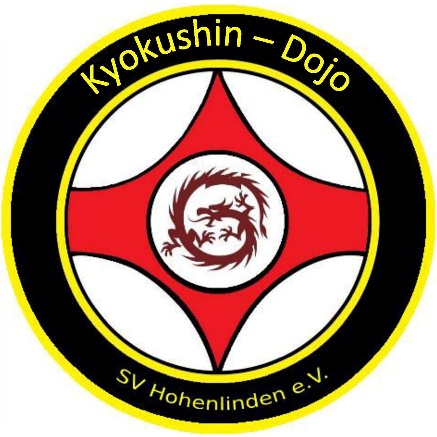 Grundstellung:  Kokutsu Dachi, Kumite Dachi                                           Kihon und GrundstellungenZK vor Gyaku-Tsuki ChudanZK vor Gyaku-Shita-Tsuki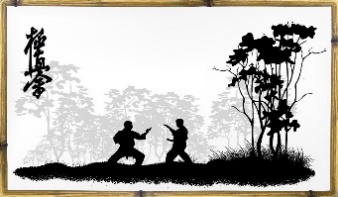 ZK vor Tate-Tsuki JodanZK rück Soto-UkeKK vor Uchi-UkeZK vor Mawashi Chudan Heisoku Alle gezeigten Schlag u. Tritttechniken müssen am Schlagpolster und Partner demonstriert werden.Kata:Taikyoku Sono Ichi Taikyoku Sono Ni Taikyoku Sono San Selbstverteidigung: Fassen von vorne (Kleidung). Abwehr und Gegenangriff sind grundsätzlich frei.    Stand: September 2022 SV Hohenlinden e.V. Sparte Karate / Übunsleiter Stefan Maier 5. Dan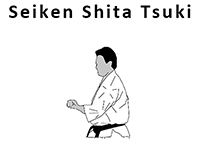 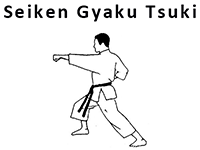 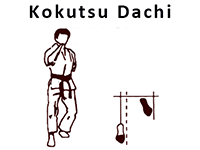       Tate Tsuki Jodan                                           Soto-Uke                                 Uchi-Uke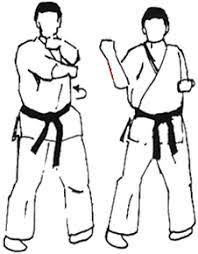 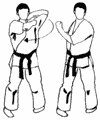 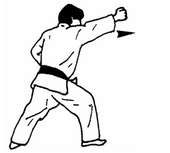 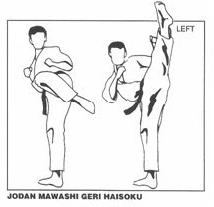 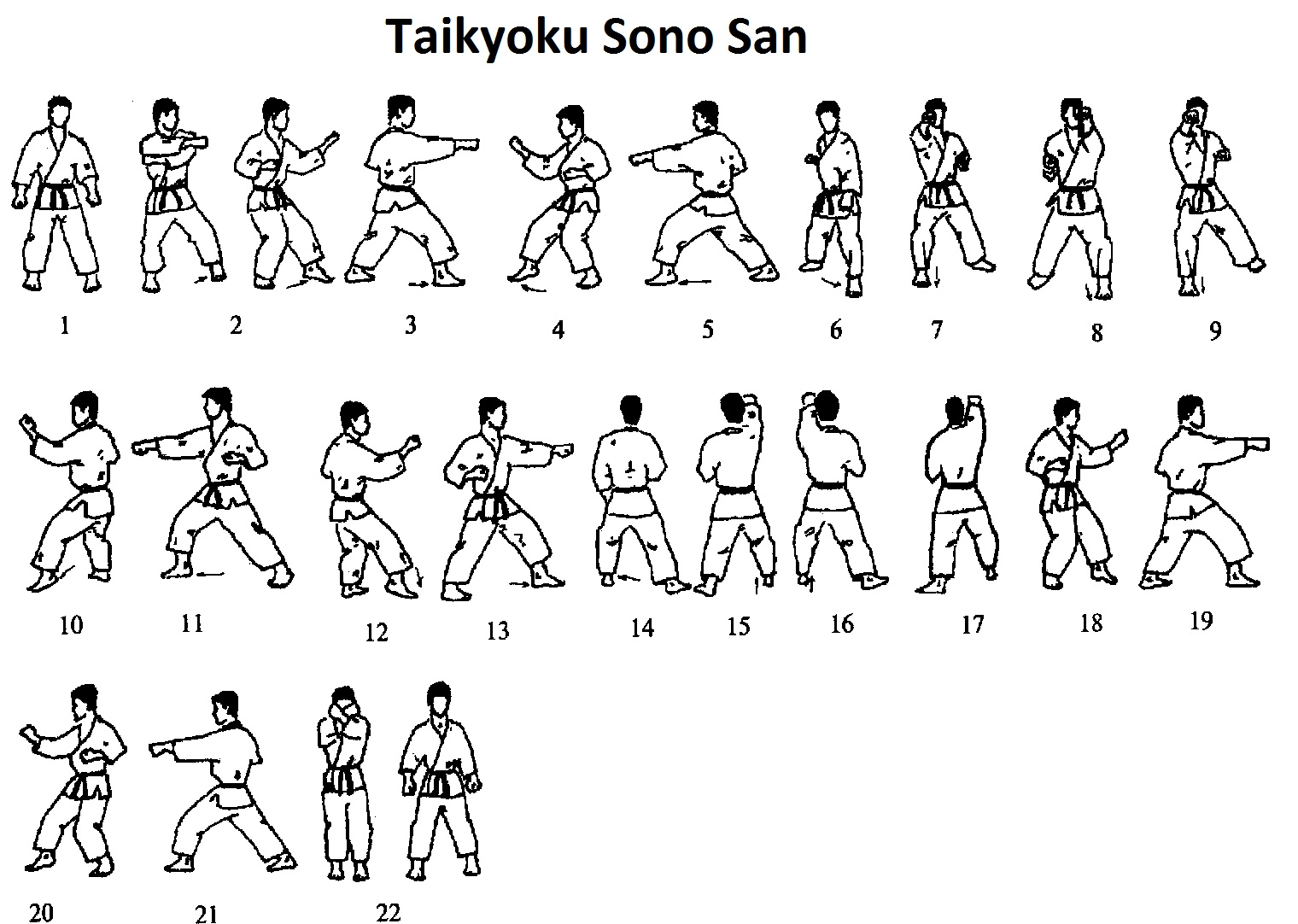 